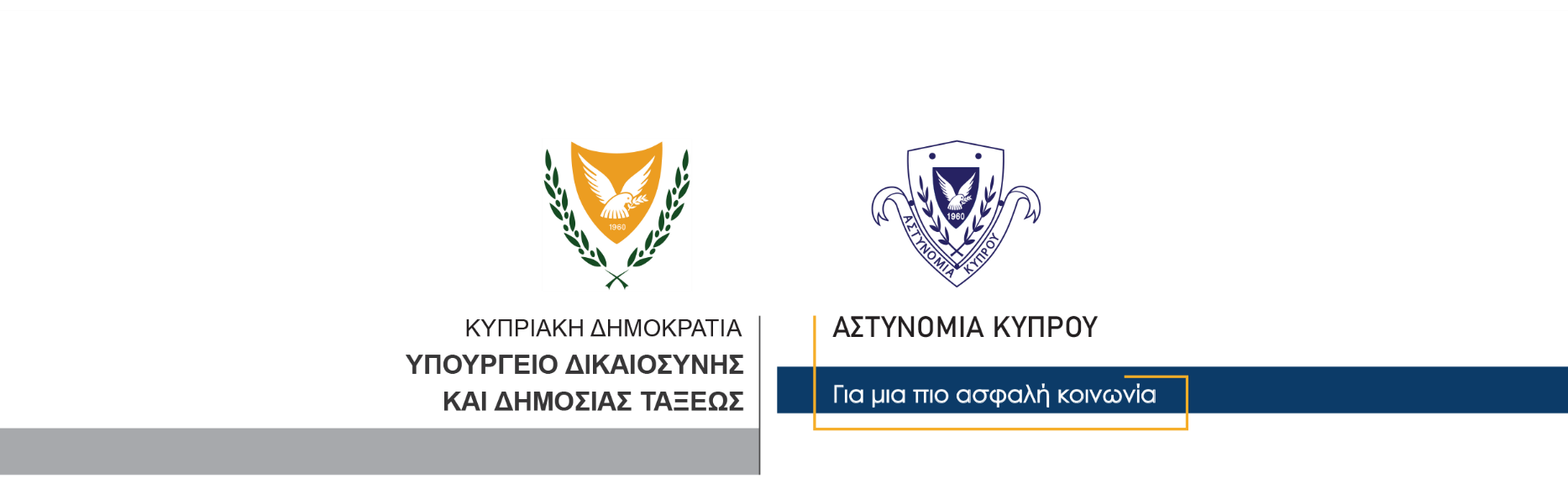 23 Ιουλίου, 2023  Δελτίο Τύπου 1Διάσωση 17χρονης που εντοπίστηκε χωρίς να έχει τις αισθήσεις της σε θαλάσσια περιοχή της ΠάφουΓύρω στις 11 χθες βράδυ λήφθηκε πληροφορία για νεαρή κοπέλα η οποία αγνοείτο σε θαλάσσια περιοχή της Πάφου. 	Στο σημείο έσπευσαν μέλη του ΤΑΕ Πάφου, του Ουλαμού Άμεσης Επέμβασης, του Κεντρικού Αστυνομικού Σταθμού καθώς και της Λιμενικής Αστυνομίας. 	Γύρω στις 11.35 η νεαρή κοπέλα εντοπίστηκε χωρίς να έχει τις αισθήσεις της, σε σημείο που υπήρχαν βράχια με αποτέλεσμα να μην μπορεί να προσεγγιστεί από την άκατο της Λιμενικής. 	Μέλος της Αστυνομίας που βρισκόταν στο σημείο για τις εξετάσεις, εισήλθε στη θάλασσα, ανέσυρε την νεαρή κοπέλα και την μετέφερε στη στεριά όπου της παρείχε τις πρώτες βοήθειες μέχρι που επανέφερε τις αισθήσεις της. 	Η νεαρή παραλήφθηκε από ασθενοφόρο που κλήθηκε στη σκηνή και μεταφέρθηκε στο Γενικό Νοσοκομείο Πάφου όπου της παρασχέθηκαν οι πρώτες βοήθειες και πήρε εξιτήριο. Στο Νοσοκομείο μετέβη και το μέλος της Αστυνομίας, το οποίο τραυματίστηκε στο πόδι κατά τη διάρκεια διάσωσης της κοπέλας. Του παρασχέθηκαν οι πρώτες βοήθειες και πήρε εξιτήριο.  	Το ΤΑΕ Πάφου σε συνεργασία με τον Κεντρικό Αστυνομικό Σταθμό Πάφου συνεχίζουν τις εξετάσεις. 		    Κλάδος ΕπικοινωνίαςΥποδιεύθυνση Επικοινωνίας Δημοσίων Σχέσεων & Κοινωνικής Ευθύνης